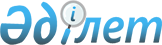 О внесении изменений в решение Зерендинского районного маслихата от 25 декабря 2020 года № 67-408 "О бюджетах сельских округов, села и бюджете поселка Зерендинского района на 2021–2023 годы"Решение Зерендинского районного маслихата Акмолинской области от 12 марта 2021 года № 4-24. Зарегистрировано Департаментом юстиции Акмолинской области 19 марта 2021 года № 8398
      В соответствии с пунктом 4 статьи 106, пунктом 1 статьи 109-1 Бюджетного кодекса Республики Казахстан от 4 декабря 2008 года, статьей 6 Закона Республики Казахстан от 23 января 2001 года "О местном государственном управлении и самоуправлении в Республике Казахстан", Зерендинский районный маслихат РЕШИЛ:
      1. Внести в решение Зерендинского районного маслихата "О бюджетах сельских округов, села и бюджете поселка Зерендинского района на 2021–2023 годы" от 25 декабря 2020 года № 67-408 (зарегистрировано в Реестре государственной регистрации нормативных правовых актов № 8312, опубликовано 18 января 2021 года в Эталонном контрольном банке нормативных правовых актов Республики Казахстан в электронном виде) следующие изменения:
      пункт 1 изложить в новой редакции:
      "1. Утвердить бюджет Аккольского сельского округа Зерендинского района на 2021–2023 годы, согласно приложениям 1, 1-1, 1-2 соответственно, в том числе на 2021 год в следующих объемах:
      1) доходы – 18572,0 тысячи тенге, в том числе:
      налоговые поступления – 5032,0 тысячи тенге;
      неналоговые поступления – 0 тысяч тенге;
      поступления от продажи основного капитала – 0 тысяч тенге;
      поступления трансфертов – 13540,0 тысяч тенге;
      2) затраты – 18767,9 тысяч тенге;
      3) чистое бюджетное кредитование – 0 тысяч тенге;
      4) сальдо по операциям с финансовыми активами – 0 тысяч тенге, в том числе:
      приобретение финансовых активов – 0 тысяч тенге;
      поступления от продажи финансовых активов государства – 0 тысяч тенге;
      5) дефицит (профицит) бюджета – -195,9 тысяч тенге;
      6) финансирование дефицита (использование профицита) бюджета – 195,9 тысяч тенге.";
      пункт 2 изложить в новой редакции:
      "2. Утвердить бюджет поселка Алексеевка Зерендинского района на 2021–2023 годы, согласно приложениям 2, 2-1, 2-2 соответственно, в том числе на 2021 год в следующих объемах:
      1) доходы – 16430,0 тысяч тенге, в том числе:
      налоговые поступления – 4340,0 тысяч тенге;
      неналоговые поступления – 0 тысяч тенге;
      поступления от продажи основного капитала – 0 тысяч тенге;
      поступления трансфертов – 12090,0 тысяч тенге;
      2) затраты – 17693,4 тысячи тенге;
      3) чистое бюджетное кредитование – 0 тысяч тенге;
      4) сальдо по операциям с финансовыми активами – 0 тысяч тенге, в том числе:
      приобретение финансовых активов – 0 тысяч тенге;
      поступления от продажи финансовых активов государства – 0 тысяч тенге;
      5) дефицит (профицит) бюджета – -1263,4 тысячи тенге;
      6) финансирование дефицита (использование профицита) бюджета – 1263,4 тысячи тенге.";
      пункт 3 изложить в новой редакции:
      "3. Утвердить бюджет Булакского сельского округа Зерендинского района на 2021–2023 годы, согласно приложениям 3, 3-1, 3-2 соответственно, в том числе на 2021 год в следующих объемах:
      1) доходы – 17738,0 тысяч тенге, в том числе:
      налоговые поступления – 4463,0 тысяч тенге;
      неналоговые поступления – 0 тысяч тенге;
      поступления от продажи основного капитала – 0 тысяч тенге;
      поступления трансфертов – 13275,0 тысяч тенге;
      2) затраты – 18210,4 тысяч тенге;
      3) чистое бюджетное кредитование – 0 тысяч тенге;
      4) сальдо по операциям с финансовыми активами – 0 тысяч тенге, в том числе:
      приобретение финансовых активов – 0 тысяч тенге;
      поступления от продажи финансовых активов государства – 0 тысяч тенге;
      5) дефицит (профицит) бюджета – -472,4 тысячи тенге;
      6) финансирование дефицита (использование профицита) бюджета – 472,4 тысячи тенге.";
      пункт 4 изложить в новой редакции:
      "4. Утвердить бюджет Зерендинского сельского округа Зерендинского района на 2021–2023 годы, согласно приложениям 4, 4-1, 4-2 соответственно, в том числе на 2021 год в следующих объемах:
      1) доходы – 98047,0 тысяч тенге, в том числе:
      налоговые поступления – 21189,0 тысяч тенге;
      неналоговые поступления – 0 тысяч тенге;
      поступления от продажи основного капитала – 0 тысяч тенге;
      поступления трансфертов – 76858,0 тысяч тенге;
      2) затраты – 102028,0 тысяч тенге;
      3) чистое бюджетное кредитование – 0 тысяч тенге;
      4) сальдо по операциям с финансовыми активами – 0 тысяч тенге, в том числе:
      приобретение финансовых активов – 0 тысяч тенге;
      поступления от продажи финансовых активов государства – 0 тысяч тенге;
      5) дефицит (профицит) бюджета – -3981,0 тысяча тенге;
      6) финансирование дефицита (использование профицита) бюджета – 3981,0 тысяча тенге.";
      пункт 5 изложить в новой редакции:
      "5. Утвердить бюджет Конысбайского сельского округа Зерендинского района на 2021–2023 годы, согласно приложениям 5, 5-1, 5-2 соответственно, в том числе на 2021 год в следующих объемах:
      1) доходы – 16250,0 тысяч тенге, в том числе:
      налоговые поступления – 11235,0 тысяч тенге;
      неналоговые поступления – 0 тысяч тенге;
      поступления от продажи основного капитала – 0 тысяч тенге;
      поступления трансфертов – 5015,0 тысяч тенге;
      2) затраты – 16619,5 тысячи тенге;
      3) чистое бюджетное кредитование – 0 тысяч тенге;
      4) сальдо по операциям с финансовыми активами – 0 тысяч тенге, в том числе:
      приобретение финансовых активов – 0 тысяч тенге;
      поступления от продажи финансовых активов государства – 0 тысяч тенге;
      5) дефицит (профицит) бюджета – -369,5 тысяч тенге;
      6) финансирование дефицита (использование профицита) бюджета – 369,5 тысяч тенге.";
      пункт 6 изложить в новой редакции:
      "6. Утвердить бюджет Кусепского сельского округа Зерендинского района на 2021–2023 годы, согласно приложениям 6, 6-1, 6-2 соответственно, в том числе на 2021 год в следующих объемах:
      1) доходы – 15705,0 тысяч тенге, в том числе:
      налоговые поступления – 5268,0 тысяч тенге;
      неналоговые поступления – 0 тысяч тенге;
      поступления от продажи основного капитала – 0 тысяч тенге;
      поступления трансфертов – 10437,0 тысяч тенге;
      2) затраты – 16002,2 тысячи тенге;
      3) чистое бюджетное кредитование – 0 тысяч тенге;
      4) сальдо по операциям с финансовыми активами – 0 тысяч тенге, в том числе:
      приобретение финансовых активов – 0 тысяч тенге;
      поступления от продажи финансовых активов государства – 0 тысяч тенге;
      5) дефицит (профицит) бюджета – -297,2 тысяч тенге;
      6) финансирование дефицита (использование профицита) бюджета – 297,2 тысяч тенге.";
      пункт 7 изложить в новой редакции:
      "7. Утвердить бюджет Чаглинского сельского округа Зерендинского района на 2021–2023 годы, согласно приложениям 7, 7-1, 7-2 соответственно, в том числе на 2021 год в следующих объемах:
      1) доходы – 21863,0 тысячи тенге, в том числе:
      налоговые поступления – 4355,0 тысяч тенге;
      неналоговые поступления – 0 тысяч тенге;
      поступления от продажи основного капитала – 0 тысяч тенге;
      поступления трансфертов – 17508,0 тысяч тенге;
      2) затраты – 25512,7 тысяч тенге;
      3) чистое бюджетное кредитование – 0 тысяч тенге;
      4) сальдо по операциям с финансовыми активами – 0 тысяч тенге, в том числе:
      приобретение финансовых активов – 0 тысяч тенге;
      поступления от продажи финансовых активов государства – 0 тысяч тенге;
      5) дефицит (профицит) бюджета – -3649,7 тысяч тенге;
      6) финансирование дефицита (использование профицита) бюджета – 3649,7 тысяч тенге.";
      пункт 8 изложить в новой редакции:
      "8. Утвердить бюджет села Айдабол Зерендинского района на 2021–2023 годы, согласно приложениям 8, 8-1, 8-2 соответственно, в том числе на 2021 год в следующих объемах:
      1) доходы – 13861,0 тысяча тенге, в том числе:
      налоговые поступления – 4609 тысяч тенге;
      неналоговые поступления – 0 тысяч тенге;
      поступления от продажи основного капитала – 0 тысяч тенге;
      поступления трансфертов – 9252,0 тысячи тенге;
      2) затраты – 15124,2 тысячи тенге;
      3) чистое бюджетное кредитование – 0 тысяч тенге;
      4) сальдо по операциям с финансовыми активами – 0 тысяч тенге, в том числе:
      приобретение финансовых активов – 0 тысяч тенге;
      поступления от продажи финансовых активов государства – 0 тысяч тенге;
      5) дефицит (профицит) бюджета – -1263,2 тысячи тенге;
      6) финансирование дефицита (использование профицита) бюджета – 1263,2 тысячи тенге.";
      пункт 9 изложить в новой редакции:
      "9. Утвердить бюджет Байтерекского сельского округа Зерендинского района на 2021–2023 годы, согласно приложениям 9, 9-1, 9-2 соответственно, в том числе на 2021 год в следующих объемах:
      1) доходы – 15613,0 тысяч тенге, в том числе:
      налоговые поступления – 3036,0 тысяч тенге;
      неналоговые поступления – 0 тысяч тенге;
      поступления от продажи основного капитала – 0 тысяч тенге;
      поступления трансфертов – 12577,0 тысяч тенге;
      2) затраты – 16212,7 тысяч тенге;
      3) чистое бюджетное кредитование – 0 тысяч тенге;
      4) сальдо по операциям с финансовыми активами – 0 тысяч тенге, в том числе:
      приобретение финансовых активов – 0 тысяч тенге;
      поступления от продажи финансовых активов государства – 0 тысяч тенге;
      5) дефицит (профицит) бюджета – -599,7 тысяч тенге;
      6) финансирование дефицита (использование профицита) бюджета – 599,7 тысяч тенге.";
      пункт 10 изложить в новой редакции:
      "10. Утвердить бюджет Викторовского сельского округа Зерендинского района на 2021–2023 годы, согласно приложениям 10, 10-1, 10-2 соответственно, в том числе на 2021 год в следующих объемах:
      1) доходы – 15153,0 тысячи тенге, в том числе:
      налоговые поступления – 3622,0 тысячи тенге;
      неналоговые поступления – 0 тысяч тенге;
      поступления от продажи основного капитала – 0 тысяч тенге;
      поступления трансфертов – 11531,0 тысяча тенге;
      2) затраты – 15370,7 тысяч тенге;
      3) чистое бюджетное кредитование – 0 тысяч тенге;
      4) сальдо по операциям с финансовыми активами – 0 тысяч тенге, в том числе:
      приобретение финансовых активов – 0 тысяч тенге;
      поступления от продажи финансовых активов государства – 0 тысяч тенге;
      5) дефицит (профицит) бюджета – -217,7 тысяч тенге;
      6) финансирование дефицита (использование профицита) бюджета – 217,7 тысяч тенге.";
      пункт 11 изложить в новой редакции:
      "11. Утвердить бюджет Исаковского сельского округа Зерендинского района на 2021–2023 годы, согласно приложениям 11, 11-1, 11-2 соответственно, в том числе на 2021 год в следующих объемах:
      1) доходы – 10610,0 тысяч тенге, в том числе:
      налоговые поступления – 1410,0 тысяч тенге;
      неналоговые поступления – 0 тысяч тенге;
      поступления от продажи основного капитала – 0 тысяч тенге;
      поступления трансфертов – 9200,0 тысяч тенге;
      2) затраты – 10731,7 тысяча тенге;
      3) чистое бюджетное кредитование – 0 тысяч тенге;
      4) сальдо по операциям с финансовыми активами – 0 тысяч тенге, в том числе:
      приобретение финансовых активов – 0 тысяч тенге;
      поступления от продажи финансовых активов государства – 0 тысяч тенге;
      5) дефицит (профицит) бюджета – -121,7 тысяча тенге;
      6) финансирование дефицита (использование профицита) бюджета – 121,7 тысяча тенге.";
      пункт 12 изложить в новой редакции:
      "12. Утвердить бюджет сельского округа имени Канай би Зерендинского района на 2021–2023 годы, согласно приложениям 12, 12-1, 12-2 соответственно, в том числе на 2021 год в следующих объемах:
      1) доходы – 12163,0 тысячи тенге, в том числе:
      налоговые поступления – 1275,0 тысяч тенге;
      неналоговые поступления – 0 тысяч тенге;
      поступления от продажи основного капитала – 0 тысяч тенге;
      поступления трансфертов – 10888,0 тысяч тенге;
      2) затраты – 16094,1 тысячи тенге;
      3) чистое бюджетное кредитование – 0 тысяч тенге;
      4) сальдо по операциям с финансовыми активами – 0 тысяч тенге, в том числе:
      приобретение финансовых активов – 0 тысяч тенге;
      поступления от продажи финансовых активов государства – 0 тысяч тенге;
      5) дефицит (профицит) бюджета – -3931,1 тысяча тенге;
      6) финансирование дефицита (использование профицита) бюджета – 3931,1 тысяча тенге.";
      пункт 13 изложить в новой редакции:
      "13. Утвердить бюджет Кызылегисского сельского округа Зерендинского района на 2021–2023 годы, согласно приложениям 13, 13-1, 13-2 соответственно, в том числе на 2021 год в следующих объемах:
      1) доходы – 11794,0 тысячи тенге, в том числе:
      налоговые поступления – 1094,0 тысяч тенге;
      неналоговые поступления – 0 тысяч тенге;
      поступления от продажи основного капитала – 0 тысяч тенге;
      поступления трансфертов – 10700,0 тысяч тенге;
      2) затраты – 12084,8 тысячи тенге;
      3) чистое бюджетное кредитование – 0 тысяч тенге;
      4) сальдо по операциям с финансовыми активами – 0 тысяч тенге, в том числе:
      приобретение финансовых активов – 0 тысяч тенге;
      поступления от продажи финансовых активов государства – 0 тысяч тенге;
      5) дефицит (профицит) бюджета – -290,8 тысяч тенге;
      6) финансирование дефицита (использование профицита) бюджета – 290,8 тысяч тенге.";
      пункт 14 изложить в новой редакции:
      "14. Утвердить бюджет Кызылсаянского сельского округа Зерендинского района на 2021–2023 годы, согласно приложениям 14, 14-1, 14-2 соответственно, в том числе на 2021 год в следующих объемах:
      1) доходы – 12158,0 тысяч тенге, в том числе:
      налоговые поступления – 1119,0 тысяч тенге;
      неналоговые поступления – 0 тысяч тенге;
      поступления от продажи основного капитала – 0 тысяч тенге;
      поступления трансфертов – 11039,0 тысяч тенге;
      2) затраты – 13636,8 тысяч тенге;
      3) чистое бюджетное кредитование – 0 тысяч тенге;
      4) сальдо по операциям с финансовыми активами – 0 тысяч тенге, в том числе:
      приобретение финансовых активов – 0 тысяч тенге;
      поступления от продажи финансовых активов государства – 0 тысяч тенге;
      5) дефицит (профицит) бюджета – -1478,8 тысяч тенге;
      6) финансирование дефицита (использование профицита) бюджета – 1478,8 тысяч тенге.";
      пункт 15 изложить в новой редакции:
      "15. Утвердить бюджет сельского округа Малика Габдуллина Зерендинского района на 2021–2023 годы, согласно приложениям 15, 15-1, 15-2 соответственно, в том числе на 2021 год в следующих объемах:
      1) доходы – 14519,0 тысяч тенге, в том числе:
      налоговые поступления – 3575,0 тысяч тенге;
      неналоговые поступления – 0 тысяч тенге;
      поступления от продажи основного капитала – 0 тысяч тенге;
      поступления трансфертов – 10944,0 тысячи тенге;
      2) затраты – 15139,0 тысяч тенге;
      3) чистое бюджетное кредитование – 0 тысяч тенге;
      4) сальдо по операциям с финансовыми активами – 0 тысяч тенге, в том числе:
      приобретение финансовых активов – 0 тысяч тенге;
      поступления от продажи финансовых активов государства – 0 тысяч тенге;
      5) дефицит (профицит) бюджета – -620,0 тысяч тенге;
      6) финансирование дефицита (использование профицита) бюджета – 620,0 тысяч тенге.";
      пункт 16 изложить в новой редакции:
      "16. Утвердить бюджет Ортакского сельского округа Зерендинского района на 2021–2023 годы, согласно приложениям 16, 16-1, 16-2 соответственно, в том числе на 2021 год в следующих объемах:
      1) доходы – 12169,0 тысяч тенге, в том числе:
      налоговые поступления – 1348,0 тысяч тенге;
      неналоговые поступления – 0 тысяч тенге;
      поступления от продажи основного капитала – 0 тысяч тенге;
      поступления трансфертов – 10821,0 тысяча тенге;
      2) затраты – 12356,5 тысяч тенге;
      3) чистое бюджетное кредитование – 0 тысяч тенге;
      4) сальдо по операциям с финансовыми активами – 0 тысяч тенге, в том числе:
      приобретение финансовых активов – 0 тысяч тенге;
      поступления от продажи финансовых активов государства – 0 тысяч тенге;
      5) дефицит (профицит) бюджета – -187,5 тысяч тенге;
      6) финансирование дефицита (использование профицита) бюджета – 187,5 тысяч тенге.";
      пункт 17 изложить в новой редакции:
      "17. Утвердить бюджет Приреченского сельского округа Зерендинского района на 2021–2023 годы, согласно приложениям 17, 17-1, 17-2 соответственно, в том числе на 2021 год в следующих объемах:
      1) доходы – 12562,0 тысячи тенге, в том числе:
      налоговые поступления – 1235,0 тысяч тенге;
      неналоговые поступления – 0 тысяч тенге;
      поступления от продажи основного капитала – 0 тысяч тенге;
      поступления трансфертов – 11327,0 тысяч тенге;
      2) затраты – 12627,9 тысячи тенге;
      3) чистое бюджетное кредитование – 0 тысяч тенге;
      4) сальдо по операциям с финансовыми активами – 0 тысяч тенге, в том числе:
      приобретение финансовых активов – 0 тысяч тенге;
      поступления от продажи финансовых активов государства – 0 тысяч тенге;
      5) дефицит (профицит) бюджета – -65,9 тысяч тенге;
      6) финансирование дефицита (использование профицита) бюджета – 65,9 тысяч тенге.";
      пункт 18 изложить в новой редакции:
      "18. Утвердить бюджет Садового сельского округа Зерендинского района на 2021–2023 годы, согласно приложениям 18, 18-1, 18-2 соответственно, в том числе на 2021 год в следующих объемах:
      1) доходы – 14678,0 тысяч тенге, в том числе:
      налоговые поступления – 2873,0 тысячи тенге;
      неналоговые поступления – 0 тысяч тенге;
      поступления от продажи основного капитала – 0 тысяч тенге;
      поступления трансфертов – 11805,0 тысяч тенге;
      2) затраты – 16065,4 тысяч тенге;
      3) чистое бюджетное кредитование – 0 тысяч тенге;
      4) сальдо по операциям с финансовыми активами – 0 тысяч тенге, в том числе:
      приобретение финансовых активов – 0 тысяч тенге;
      поступления от продажи финансовых активов государства – 0 тысяч тенге;
      5) дефицит (профицит) бюджета – -1387,4 тысяч тенге;
      6) финансирование дефицита (использование профицита) бюджета – 1387,4 тысяч тенге.";
      пункт 19 изложить в новой редакции:
      "19. Утвердить бюджет Сарыозекского сельского округа Зерендинского района на 2021–2023 годы, согласно приложениям 19, 19-1, 19-2 соответственно, в том числе на 2021 год в следующих объемах:
      1) доходы – 11493,0 тысячи тенге, в том числе:
      налоговые поступления – 2069,0 тысяч тенге;
      неналоговые поступления – 0 тысяч тенге;
      поступления от продажи основного капитала – 0 тысяч тенге;
      поступления трансфертов – 9424,0 тысячи тенге;
      2) затраты – 12185,8 тысяч тенге;
      3) чистое бюджетное кредитование – 0 тысяч тенге;
      4) сальдо по операциям с финансовыми активами – 0 тысяч тенге, в том числе:
      приобретение финансовых активов – 0 тысяч тенге;
      поступления от продажи финансовых активов государства – 0 тысяч тенге;
      5) дефицит (профицит) бюджета – -692,8 тысяч тенге;
      6) финансирование дефицита (использование профицита) бюджета – 692,8 тысяч тенге.";
      пункт 20 изложить в новой редакции:
      "20. Утвердить бюджет сельского округа имени Сакена Сейфуллина Зерендинского района на 2021–2023 годы, согласно приложениям 20, 20-1, 20-2 соответственно, в том числе на 2021 год в следующих объемах:
      1) доходы – 16942,0 тысячи тенге, в том числе:
      налоговые поступления – 2886,0 тысяч тенге;
      неналоговые поступления – 0 тысяч тенге;
      поступления от продажи основного капитала – 0 тысяч тенге;
      поступления трансфертов – 14056,0 тысяч тенге;
      2) затраты – 17285,3 тысяч тенге;
      3) чистое бюджетное кредитование – 0 тысяч тенге;
      4) сальдо по операциям с финансовыми активами – 0 тысяч тенге, в том числе:
      приобретение финансовых активов – 0 тысяч тенге;
      поступления от продажи финансовых активов государства – 0 тысяч тенге;
      5) дефицит (профицит) бюджета – -343,3 тысяч тенге;
      6) финансирование дефицита (использование профицита) бюджета – 343,3 тысяч тенге.";
      пункт 21 изложить в новой редакции:
      "21. Утвердить бюджет Симферопольского сельского округа Зерендинского района на 2021–2023 годы, согласно приложениям 21, 21-1, 21-2 соответственно, в том числе на 2021 год в следующих объемах:
      1) доходы – 15530,0 тысяч тенге, в том числе:
      налоговые поступления – 2050,0 тысяч тенге;
      неналоговые поступления – 0 тысяч тенге;
      поступления от продажи основного капитала – 0 тысяч тенге;
      поступления трансфертов – 13480,0 тысяч тенге;
      2) затраты – 16072,1 тысяч тенге;
      3) чистое бюджетное кредитование – 0 тысяч тенге;
      4) сальдо по операциям с финансовыми активами – 0 тысяч тенге, в том числе:
      приобретение финансовых активов – 0 тысяч тенге;
      поступления от продажи финансовых активов государства – 0 тысяч тенге;
      5) дефицит (профицит) бюджета – -542,1 тысяч тенге;
      6) финансирование дефицита (использование профицита) бюджета – 542,1 тысячи тенге.";
      пункт 22 изложить в новой редакции:
      "22. Утвердить бюджет Троицкого сельского округа Зерендинского района на 2021–2023 годы, согласно приложениям 22, 22-1, 22-2 соответственно, в том числе на 2021 год в следующих объемах:
      1) доходы – 12626,0 тысяч тенге, в том числе:
      налоговые поступления – 2628,0 тысяч тенге;
      неналоговые поступления – 0 тысяч тенге;
      поступления от продажи основного капитала – 0 тысяч тенге;
      поступления трансфертов – 9998,0 тысяч тенге;
      2) затраты – 14767,5 тысяч тенге;
      3) чистое бюджетное кредитование – 0 тысяч тенге;
      4) сальдо по операциям с финансовыми активами – 0 тысяч тенге, в том числе:
      приобретение финансовых активов – 0 тысяч тенге;
      поступления от продажи финансовых активов государства – 0 тысяч тенге;
      5) дефицит (профицит) бюджета – -2141,5 тысяча тенге;
      6) финансирование дефицита (использование профицита) бюджета – 2141,5 тысяча тенге.";
      приложения 1, 2, 3, 4, 5, 6, 7, 8, 9, 10, 11, 12, 13, 14, 15, 16, 17, 18, 19, 20, 21, 22 к указанному решению изложить в новой редакции согласно приложениям 1, 2, 3, 4, 5, 6, 7, 8, 9, 10, 11, 12, 13, 14, 15, 16, 17, 18, 19, 20, 21, 22 к настоящему решению.
      2. Настоящее решение вступает в силу со дня государственной регистрации в Департаменте юстиции Акмолинской области и вводится в действие с 1 января 2021 года.
      "СОГЛАСОВАНО" Бюджет Аккольского сельского округа на 2021 год Бюджет поселка Алексеевка на 2021 год Бюджет Булакского сельского округа на 2021 год Бюджет Зерендинского сельского округа на 2021 год Бюджет Конысбайского сельского округа на 2021 год Бюджет Кусепского сельского округа на 2021 год Бюджет Чаглинского сельского округа на 2021 год Бюджет села Айдабол на 2021 год Бюджет Байтерекского сельского округа на 2021 год Бюджет Викторовского сельского округа на 2021 год Бюджет Исаковского сельского округа на 2021 год Бюджет сельского округа имени Канай би на 2021 год Бюджет Кызылегисского сельского округа на 2021 год Бюджет Кызылсаянского сельского округа на 2021 год Бюджет сельского округа Малика Габдуллина на 2021 год Бюджет Ортакского сельского округа на 2021 год Бюджет Приреченского сельского округа на 2021 год Бюджет Садового сельского округа на 2021 год Бюджет Сарыозекского сельского округа на 2021 год Бюджет сельского округа имени Сакена Сейфуллина на 2021 год Бюджет Симферопольского сельского округа на 2021 год Бюджет Троицкого сельского округа на 2021 год
					© 2012. РГП на ПХВ «Институт законодательства и правовой информации Республики Казахстан» Министерства юстиции Республики Казахстан
				
      Председатель сессии

С.Прокопьева

      Секретарь Зерендинского
районного маслихата

К.Аугалиев

      Акимат Зерендинского района
Приложение 1 к решению
Зерендинского районного
маслихата от 12 марта
2021 года № 4-24Приложение 1 к решению
Зерендинского районного
маслихата от 25 декабря
2020 года № 67-408
Категория
Категория
Категория
Категория
Сумма тысяч тенге
Класс
Класс
Класс
Сумма тысяч тенге
Подкласс
Подкласс
Сумма тысяч тенге
Наименование
Сумма тысяч тенге
1
2
3
4
5
I. Доходы
18572,0
1
Налоговые поступления
5032,0
04
Hалоги на собственность
5032,0
1
Hалоги на имущество
55,0
3
Земельный налог
380,0
4
Hалог на транспортные средства
4597,0
2
Неналоговые поступления
0
3
Поступления от продажи основного капитала
0
4
Поступления трансфертов
13540,0
02
Трансферты из вышестоящих органов государственного управления
13540,0
3
Трансферты из районного (города областного значения) бюджета
13540,0
Функциональная группа
Функциональная группа
Функциональная группа
Функциональная группа
Сумма
Администратор бюджетных программ
Администратор бюджетных программ
Администратор бюджетных программ
Сумма
Программа
Программа
Сумма
Наименование
Сумма
1
2
3
4
5
II. Затраты
18767,9
01
Государственные услуги общего характера
15720,0
124
Аппарат акима города районного значения, села, поселка, сельского округа
15720,0
001
Услуги по обеспечению деятельности акима города районного значения, села, поселка, сельского округа
15720,0
07
Жилищно-коммунальное хозяйство
2547,9
124
Аппарат акима города районного значения, села, поселка, сельского округа
2547,9
008
Освещение улиц в населенных пунктах
865,9
014
Организация водоснабжения населенных пунктов
1682,0
12
Транспорт и коммуникации
500,0
124
Аппарат акима города районного значения, села, поселка, сельского округа
500,0
013
Обеспечение функционирования автомобильных дорог в городах районного значения, селах, поселках, сельских округах
500,0
III. Чистое бюджетное кредитование
0
IV. Сальдо по операциям с финансовыми активами 
0
Приобретение финансовых активов
0
6
Поступления от продажи финансовых активов государства
0
V. Дефицит (профицит) бюджета 
-195,9
VI. Финансирование дефицита (использование профицита) бюджета
195,9
8
Используемые остатки бюджетных средств
195,9
01
Остатки бюджетных средств
195,9
1
Свободные остатки бюджетных средств
195,9Приложение 2 к решению
Зерендинского районного
маслихата от 12 марта
2021 года № 4-24Приложение 2 к решению
Зерендинского районного
маслихата от 25 декабря
2020 года № 67-408
Категория
Категория
Категория
Категория
Сумма тысяч тенге
Класс
Класс
Класс
Сумма тысяч тенге
Подкласс
Подкласс
Сумма тысяч тенге
Наименование
Сумма тысяч тенге
1
2
3
4
5
I. Доходы
16430,0
1
Налоговые поступления
4340,0
04
Hалоги на собственность
4340,0
1
Hалоги на имущество
60,0
3
Земельный налог
480,0
4
Hалог на транспортные средства
3800,0
2
Неналоговые поступления
0
3
Поступления от продажи основного капитала
0
4
Поступления трансфертов
12090,0
02
Трансферты из вышестоящих органов государственного управления
12090,0
3
Трансферты из районного (города областного значения) бюджета
12090,0
Функциональная группа
Функциональная группа
Функциональная группа
Функциональная группа
Сумма
Администратор бюджетных программ
Администратор бюджетных программ
Администратор бюджетных программ
Сумма
Программа
Программа
Сумма
Наименование
Сумма
1
2
3
4
5
II. Затраты
17693,4
01
Государственные услуги общего характера
14128,0
124
Аппарат акима города районного значения, села, поселка, сельского округа
14128,0
001
Услуги по обеспечению деятельности акима города районного значения, села, поселка, сельского округа
14128,0
07
Жилищно-коммунальное хозяйство
2398,4
124
Аппарат акима города районного значения, села, поселка, сельского округа
2398,4
008
Освещение улиц в населенных пунктах
1813,4
014
Организация водоснабжения населенных пунктов
585,0
12
Транспорт и коммуникации
1167,0
124
Аппарат акима города районного значения, села, поселка, сельского округа
1167,0
013
Обеспечение функционирования автомобильных дорог в городах районного значения, селах, поселках, сельских округах
1167,0
III. Чистое бюджетное кредитование
0
IV. Сальдо по операциям с финансовыми активами 
0
Приобретение финансовых активов
0
6
Поступления от продажи финансовых активов государства
0
V. Дефицит (профицит) бюджета 
-1263,4
VI. Финансирование дефицита (использование профицита) бюджета
1263,4
8
Используемые остатки бюджетных средств
1263,4
01
Остатки бюджетных средств
1263,4
1
Свободные остатки бюджетных средств
1263,4Приложение 3 к решению
Зерендинского районного
маслихата от 12 марта
2021 года № 4-24Приложение 3 к решению
Зерендинского районного
маслихата от 25 декабря
2020 года № 67-408
Категория
Категория
Категория
Категория
Сумма тысяч тенге
Класс
Класс
Класс
Сумма тысяч тенге
Подкласс
Подкласс
Сумма тысяч тенге
Наименование
Сумма тысяч тенге
1
2
3
4
5
I. Доходы
17738,0
1
Налоговые поступления
4463,0
04
Hалоги на собственность
4463,0
1
Hалоги на имущество
135,0
3
Земельный налог
442,0
4
Hалог на транспортные средства
3886,0
2
Неналоговые поступления
0
3
Поступления от продажи основного капитала
0
4
Поступления трансфертов
13275,0
02
Трансферты из вышестоящих органов государственного управления
13275,0
3
Трансферты из районного (города областного значения) бюджета
13275,0
Функциональная группа
Функциональная группа
Функциональная группа
Функциональная группа
Сумма
Администратор бюджетных программ
Администратор бюджетных программ
Администратор бюджетных программ
Сумма
Программа
Программа
Сумма
Наименование
Сумма
1
2
3
4
5
II. Затраты
18210,4
01
Государственные услуги общего характера
16666,0
124
Аппарат акима города районного значения, села, поселка, сельского округа
16666,0
001
Услуги по обеспечению деятельности акима города районного значения, села, поселка, сельского округа
16666,0
07
Жилищно-коммунальное хозяйство
772,0
124
Аппарат акима города районного значения, села, поселка, сельского округа
772,0
008
Освещение улиц в населенных пунктах
500,0
014
Организация водоснабжения населенных пунктов
272,0
12
Транспорт и коммуникации
772,4
124
Аппарат акима города районного значения, села, поселка, сельского округа
772,4
013
Обеспечение функционирования автомобильных дорог в городах районного значения, селах, поселках, сельских округах
772,4
III. Чистое бюджетное кредитование
0
IV. Сальдо по операциям с финансовыми активами 
0
Приобретение финансовых активов
0
6
Поступления от продажи финансовых активов государства
0
V. Дефицит (профицит) бюджета 
-472,4
VI. Финансирование дефицита (использование профицита) бюджета
472,4
8
Используемые остатки бюджетных средств
472,4
01
Остатки бюджетных средств
472,4
1
Свободные остатки бюджетных средств
472,4Приложение 4 к решению
Зерендинского районного
маслихата от 12 марта
2021 года № 4-24Приложение 4 к решению
Зерендинского районного
маслихата от 25 декабря
2020 года № 67-408
Категория
Категория
Категория
Категория
Сумма тысяч тенге
Класс
Класс
Класс
Сумма тысяч тенге
Подкласс
Подкласс
Сумма тысяч тенге
Наименование
Сумма тысяч тенге
1
2
3
4
5
I. Доходы
98047,0
1
Налоговые поступления
21189,0
04
Hалоги на собственность
21189,0
1
Hалоги на имущество
1500,0
3
Земельный налог
1440,0
4
Hалог на транспортные средства
18249,0
2
Неналоговые поступления
0
3
Поступления от продажи основного капитала
0
4
Поступления трансфертов
76858,0
02
Трансферты из вышестоящих органов государственного управления
76858,0
3
Трансферты из районного (города областного значения) бюджета
76858,0
Функциональная группа
Функциональная группа
Функциональная группа
Функциональная группа
Сумма
Администратор бюджетных программ
Администратор бюджетных программ
Администратор бюджетных программ
Сумма
Программа
Программа
Сумма
Наименование
Сумма
1
2
3
4
5
II. Затраты
102028,0
01
Государственные услуги общего характера
52466,0
124
Аппарат акима города районного значения, села, поселка, сельского округа
52466,0
001
Услуги по обеспечению деятельности акима города районного значения, села, поселка, сельского округа
37466,0
022
Капитальные расходы государственного органа
15000,0
07
Жилищно-коммунальное хозяйство
22381,0
124
Аппарат акима города районного значения, села, поселка, сельского округа
22381,0
008
Освещение улиц в населенных пунктах
8400,0
011
Благоустройство и озеленение населенных пунктов
13679,0
014
Организация водоснабжения населенных пунктов
302,0
12
Транспорт и коммуникации
13981,0
124
Аппарат акима города районного значения, села, поселка, сельского округа
13981,0
013
Обеспечение функционирования автомобильных дорог в городах районного значения, селах, поселках, сельских округах
13981,0
13
Прочие
13200,0
124
Аппарат акима города районного значения, села, поселка, сельского округа
13200,0
040
Реализация мероприятий для решения вопросов обустройства населенных пунктов в реализацию мер по содействию экономическому развитию регионов в рамках Государственной программы развития регионов до 2025 года
13200,0
III. Чистое бюджетное кредитование
0
IV. Сальдо по операциям с финансовыми активами 
0
Приобретение финансовых активов
0
6
Поступления от продажи финансовых активов государства
0
V. Дефицит (профицит) бюджета 
-3981,0
VI. Финансирование дефицита (использование профицита) бюджета
3981,0
8
Используемые остатки бюджетных средств
3981,0
01
Остатки бюджетных средств
3981,0
1
Свободные остатки бюджетных средств
3981,0Приложение 5 к решению
Зерендинского районного
маслихата от 12 марта
2021 года № 4-24Приложение 5 к решению
Зерендинского районного
маслихата от 25 декабря
2020 года № 67-408
Категория
Категория
Категория
Категория
Сумма тысяч тенге
Класс
Класс
Класс
Сумма тысяч тенге
Подкласс
Подкласс
Сумма тысяч тенге
Наименование
Сумма тысяч тенге
1
2
3
4
5
I. Доходы
16250,0
1
Налоговые поступления
11235,0
04
Hалоги на собственность
11235,0
1
Hалоги на имущество
45,0
3
Земельный налог
1290,0
4
Hалог на транспортные средства
9900,0
2
Неналоговые поступления
0
3
Поступления от продажи основного капитала
0
4
Поступления трансфертов
5015,0
02
Трансферты из вышестоящих органов государственного управления
5015,0
3
Трансферты из районного (города областного значения) бюджета
5015,0
Функциональная группа
Функциональная группа
Функциональная группа
Функциональная группа
Сумма
Администратор бюджетных программ
Администратор бюджетных программ
Администратор бюджетных программ
Сумма
Программа
Программа
Сумма
Наименование
Сумма
1
2
3
4
5
II. Затраты
16619,5
01
Государственные услуги общего характера
15155,5
124
Аппарат акима города районного значения, села, поселка, сельского округа
15155,5
001
Услуги по обеспечению деятельности акима города районного значения, села, поселка, сельского округа
15155,5
07
Жилищно-коммунальное хозяйство
964,0
124
Аппарат акима города районного значения, села, поселка, сельского округа
964,0
008
Освещение улиц в населенных пунктах
600,0
014
Организация водоснабжения населенных пунктов
364,0
12
Транспорт и коммуникации
500,0
124
Аппарат акима города районного значения, села, поселка, сельского округа
500,0
013
Обеспечение функционирования автомобильных дорог в городах районного значения, селах, поселках, сельских округах
500,0
III. Чистое бюджетное кредитование
0
IV. Сальдо по операциям с финансовыми активами 
0
Приобретение финансовых активов
0
6
Поступления от продажи финансовых активов государства
0
V. Дефицит (профицит) бюджета 
-369,5
VI. Финансирование дефицита (использование профицита) бюджета
369,5
8
Используемые остатки бюджетных средств
369,5
01
Остатки бюджетных средств
369,5
1
Свободные остатки бюджетных средств
369,5Приложение 6 к решению
Зерендинского районного
маслихата от 12 марта
2021 года № 4-24Приложение 6 к решению
Зерендинского районного
маслихата от 25 декабря
2020 года № 67-408
Категория
Категория
Категория
Категория
Сумма тысяч тенге
Класс
Класс
Класс
Сумма тысяч тенге
Подкласс
Подкласс
Сумма тысяч тенге
Наименование
Сумма тысяч тенге
1
2
3
4
5
I. Доходы
15705,0
1
Налоговые поступления
5268,0
04
Hалоги на собственность
5268,0
1
Hалоги на имущество
68,0
3
Земельный налог
660,0
4
Hалог на транспортные средства
4540,0
2
Неналоговые поступления
0
3
Поступления от продажи основного капитала
0
4
Поступления трансфертов
10437,0
02
Трансферты из вышестоящих органов государственного управления
10437,0
3
Трансферты из районного (города областного значения) бюджета
10437,0
Функциональная группа
Функциональная группа
Функциональная группа
Функциональная группа
Сумма
Администратор бюджетных программ
Администратор бюджетных программ
Администратор бюджетных программ
Сумма
Программа
Программа
Сумма
Наименование
Сумма
1
2
3
4
5
II. Затраты
16002,2
01
Государственные услуги общего характера
14855,0
124
Аппарат акима города районного значения, села, поселка, сельского округа
14855,0
001
Услуги по обеспечению деятельности акима города районного значения, села, поселка, сельского округа
14855,0
07
Жилищно-коммунальное хозяйство
797,2
124
Аппарат акима города районного значения, села, поселка, сельского округа
797,2
008
Освещение улиц в населенных пунктах
797,2
12
Транспорт и коммуникации
350,0
124
Аппарат акима города районного значения, села, поселка, сельского округа
350,0
013
Обеспечение функционирования автомобильных дорог в городах районного значения, селах, поселках, сельских округах
350,0
III. Чистое бюджетное кредитование
0
IV. Сальдо по операциям с финансовыми активами 
0
Приобретение финансовых активов
0
6
Поступления от продажи финансовых активов государства
0
V. Дефицит (профицит) бюджета 
-297,2
VI. Финансирование дефицита (использование профицита) бюджета
297,2
8
Используемые остатки бюджетных средств
297,2
01
Остатки бюджетных средств
297,2
1
Свободные остатки бюджетных средств
297,2Приложение 7 к решению
Зерендинского районного
маслихата от 12 марта
2021 года № 4-24Приложение 7 к решению
Зерендинского районного
маслихата от 25 декабря
2020 года № 67-408
Категория
Категория
Категория
Категория
Сумма тысяч тенге
Класс
Класс
Класс
Сумма тысяч тенге
Подкласс
Подкласс
Сумма тысяч тенге
Наименование
Сумма тысяч тенге
1
2
3
4
5
I. Доходы
21863,0
1
Налоговые поступления
4355,0
04
Hалоги на собственность
4355,0
1
Hалоги на имущество
65,0
3
Земельный налог
300,0
4
Hалог на транспортные средства
3990,0
2
Неналоговые поступления
0
3
Поступления от продажи основного капитала
0
4
Поступления трансфертов
17508,0
02
Трансферты из вышестоящих органов государственного управления
17508,0
3
Трансферты из районного (города областного значения) бюджета
17508,0
Функциональная группа
Функциональная группа
Функциональная группа
Функциональная группа
Сумма
Администратор бюджетных программ
Администратор бюджетных программ
Администратор бюджетных программ
Сумма
Программа
Программа
Сумма
Наименование
Сумма
1
2
3
4
5
II. Затраты
25512,7
01
Государственные услуги общего характера
18563,0
124
Аппарат акима города районного значения, села, поселка, сельского округа
18563,0
001
Услуги по обеспечению деятельности акима города районного значения, села, поселка, сельского округа
18563,0
07
Жилищно-коммунальное хозяйство
3399,7
124
Аппарат акима города районного значения, села, поселка, сельского округа
3399,7
008
Освещение улиц в населенных пунктах
1649,7
011
Благоустройство и озеленение населенных пунктов
1450,0
014
Организация водоснабжения населенных пунктов
300,0
12
Транспорт и коммуникации
3550,0
124
Аппарат акима города районного значения, села, поселка, сельского округа
3550,0
013
Обеспечение функционирования автомобильных дорог в городах районного значения, селах, поселках, сельских округах
3550,0
III. Чистое бюджетное кредитование
0
IV. Сальдо по операциям с финансовыми активами 
0
Приобретение финансовых активов
0
6
Поступления от продажи финансовых активов государства
0
V. Дефицит (профицит) бюджета 
-3649,7
VI. Финансирование дефицита (использование профицита) бюджета
3649,7
8
Используемые остатки бюджетных средств
3649,7
01
Остатки бюджетных средств
3649,7
1
Свободные остатки бюджетных средств
3649,7Приложение 8 к решению
Зерендинского районного
маслихата от 12 марта
2021 года № 4-24Приложение 8 к решению
Зерендинского районного
маслихата от 25 декабря
2020 года № 67-408
Категория
Категория
Категория
Категория
Сумма тысяч тенге
Класс
Класс
Класс
Сумма тысяч тенге
Подкласс
Подкласс
Сумма тысяч тенге
Наименование
Сумма тысяч тенге
1
2
3
4
5
I. Доходы
13861,0
1
Налоговые поступления
4609,0
04
Hалоги на собственность
4609,0
1
Hалоги на имущество
30,0
3
Земельный налог
1200,0
4
Hалог на транспортные средства
3379,0
2
Неналоговые поступления
0
3
Поступления от продажи основного капитала
0
4
Поступления трансфертов
9252,0
02
Трансферты из вышестоящих органов государственного управления
9252,0
3
Трансферты из районного (города областного значения) бюджета
9252,0
Функциональная группа
Функциональная группа
Функциональная группа
Функциональная группа
Сумма
Администратор бюджетных программ
Администратор бюджетных программ
Администратор бюджетных программ
Сумма
Программа
Программа
Сумма
Наименование
Сумма
1
2
3
4
5
II. Затраты
15124,2
01
Государственные услуги общего характера
10697,0
124
Аппарат акима города районного значения, села, поселка, сельского округа
10697,0
001
Услуги по обеспечению деятельности акима города районного значения, села, поселка, сельского округа
10697,0
07
Жилищно-коммунальное хозяйство
1310,0
124
Аппарат акима города районного значения, села, поселка, сельского округа
1310,0
008
Освещение улиц в населенных пунктах
350,0
009
Обеспечение санитарии населенных пунктов
600,0
014
Организация водоснабжения населенных пунктов
360,0
12
Транспорт и коммуникации
3117,2
124
Аппарат акима города районного значения, села, поселка, сельского округа
3117,2
013
Обеспечение функционирования автомобильных дорог в городах районного значения, селах, поселках, сельских округах
3117,2
III. Чистое бюджетное кредитование
0
IV. Сальдо по операциям с финансовыми активами 
0
Приобретение финансовых активов
0
6
Поступления от продажи финансовых активов государства
0
V. Дефицит (профицит) бюджета 
-1263,2
VI. Финансирование дефицита (использование профицита) бюджета
1263,2
8
Используемые остатки бюджетных средств
1263,2
01
Остатки бюджетных средств
1263,2
1
Свободные остатки бюджетных средств
1263,2Приложение 9 к решению
Зерендинского районного
маслихата от 12 марта
2021 года № 4-24Приложение 9 к решению
Зерендинского районного
маслихата от 25 декабря
2020 года № 67-408
Категория
Категория
Категория
Категория
Сумма тысяч тенге
Класс
Класс
Класс
Сумма тысяч тенге
Подкласс
Подкласс
Сумма тысяч тенге
Наименование
Сумма тысяч тенге
1
2
3
4
5
I. Доходы
15613,0
1
Налоговые поступления
3036,0
04
Hалоги на собственность
3036,0
1
Hалоги на имущество
40,0
3
Земельный налог
650,0
4
Hалог на транспортные средства
2346,0
2
Неналоговые поступления
0
3
Поступления от продажи основного капитала
0
4
Поступления трансфертов
12577,0
02
Трансферты из вышестоящих органов государственного управления
12577,0
3
Трансферты из районного (города областного значения) бюджета
12577,0
Функциональная группа
Функциональная группа
Функциональная группа
Функциональная группа
Сумма
Администратор бюджетных программ
Администратор бюджетных программ
Администратор бюджетных программ
Сумма
Программа
Программа
Сумма
Наименование
Сумма
1
2
3
4
5
II. Затраты
16212,7
01
Государственные услуги общего характера
14514,0
124
Аппарат акима города районного значения, села, поселка, сельского округа
14514,0
001
Услуги по обеспечению деятельности акима города районного значения, села, поселка, сельского округа
14514,0
07
Жилищно-коммунальное хозяйство
1248,7
124
Аппарат акима города районного значения, села, поселка, сельского округа
1248,7
008
Освещение улиц в населенных пунктах
1124,7
014
Организация водоснабжения населенных пунктов
124,0
12
Транспорт и коммуникации
450,0
124
Аппарат акима города районного значения, села, поселка, сельского округа
450,0
013
Обеспечение функционирования автомобильных дорог в городах районного значения, селах, поселках, сельских округах
450,0
III. Чистое бюджетное кредитование
0
IV. Сальдо по операциям с финансовыми активами 
0
Приобретение финансовых активов
0
6
Поступления от продажи финансовых активов государства
0
V. Дефицит (профицит) бюджета 
-599,7
VI. Финансирование дефицита (использование профицита) бюджета
599,7
8
Используемые остатки бюджетных средств
599,7
01
Остатки бюджетных средств
599,7
1
Свободные остатки бюджетных средств
599,7Приложение 10 к решению
Зерендинского районного
маслихата от 12 марта
2021 года № 4-24Приложение 10 к решению
Зерендинского районного
маслихата от 25 декабря
2020 года № 67-408
Категория
Категория
Категория
Категория
Сумма тысяч тенге
Класс
Класс
Класс
Сумма тысяч тенге
Подкласс
Подкласс
Сумма тысяч тенге
Наименование
Сумма тысяч тенге
1
2
3
4
5
I. Доходы
15153,0
1
Налоговые поступления
3622,0
04
Hалоги на собственность
3622,0
1
Hалоги на имущество
32,0
3
Земельный налог
440,0
4
Hалог на транспортные средства
3150,0
2
Неналоговые поступления
0
3
Поступления от продажи основного капитала
0
4
Поступления трансфертов
11531,0
02
Трансферты из вышестоящих органов государственного управления
11531,0
3
Трансферты из районного (города областного значения) бюджета
11531,0
Функциональная группа
Функциональная группа
Функциональная группа
Функциональная группа
Сумма
Администратор бюджетных программ
Администратор бюджетных программ
Администратор бюджетных программ
Сумма
Программа
Программа
Сумма
Наименование
Сумма
1
2
3
4
5
II. Затраты
15370,7
01
Государственные услуги общего характера
13528,0
124
Аппарат акима города районного значения, села, поселка, сельского округа
13528,0
001
Услуги по обеспечению деятельности акима города районного значения, села, поселка, сельского округа
13528,0
07
Жилищно-коммунальное хозяйство
942,7
124
Аппарат акима города районного значения, села, поселка, сельского округа
942,7
008
Освещение улиц в населенных пунктах
577,7
014
Организация водоснабжения населенных пунктов
365,0
12
Транспорт и коммуникации
900,0
124
Аппарат акима города районного значения, села, поселка, сельского округа
900,0
013
Обеспечение функционирования автомобильных дорог в городах районного значения, селах, поселках, сельских округах
900,0
III. Чистое бюджетное кредитование
0
IV. Сальдо по операциям с финансовыми активами 
0
Приобретение финансовых активов
0
6
Поступления от продажи финансовых активов государства
0
V. Дефицит (профицит) бюджета 
-217,7
VI. Финансирование дефицита (использование профицита) бюджета
217,7
8
Используемые остатки бюджетных средств
217,7
01
Остатки бюджетных средств
217,7
1
Свободные остатки бюджетных средств
217,7Приложение 11 к решению
Зерендинского районного
маслихата от 12 марта
2021 года № 4-24Приложение 11 к решению
Зерендинского районного
маслихата от 25 декабря
2020 года № 67-408
Категория
Категория
Категория
Категория
Сумма тысяч тенге
Класс
Класс
Класс
Сумма тысяч тенге
Подкласс
Подкласс
Сумма тысяч тенге
Наименование
Сумма тысяч тенге
1
2
3
4
5
I. Доходы
10610,0
1
Налоговые поступления
1410,0
04
Hалоги на собственность
1410,0
1
Hалоги на имущество
15,0
3
Земельный налог
114,0
4
Hалог на транспортные средства
1281,0
2
Неналоговые поступления
0
3
Поступления от продажи основного капитала
0
4
Поступления трансфертов
9200,0
02
Трансферты из вышестоящих органов государственного управления
9200,0
3
Трансферты из районного (города областного значения) бюджета
9200,0
Функциональная группа
Функциональная группа
Функциональная группа
Функциональная группа
Сумма
Администратор бюджетных программ
Администратор бюджетных программ
Администратор бюджетных программ
Сумма
Программа
Программа
Сумма
Наименование
Сумма
1
2
3
4
5
II. Затраты
10731,7
01
Государственные услуги общего характера
9581,0
124
Аппарат акима города районного значения, села, поселка, сельского округа
9581,0
001
Услуги по обеспечению деятельности акима города районного значения, села, поселка, сельского округа
9581,0
07
Жилищно-коммунальное хозяйство
529,0
124
Аппарат акима города районного значения, села, поселка, сельского округа
529,0
008
Освещение улиц в населенных пунктах
350,0
014
Организация водоснабжения населенных пунктов
179,0
12
Транспорт и коммуникации
621,7
124
Аппарат акима города районного значения, села, поселка, сельского округа
621,7
013
Обеспечение функционирования автомобильных дорог в городах районного значения, селах, поселках, сельских округах
621,7
III. Чистое бюджетное кредитование
0
IV. Сальдо по операциям с финансовыми активами 
0
Приобретение финансовых активов
0
6
Поступления от продажи финансовых активов государства
0
V. Дефицит (профицит) бюджета 
-121,7
VI. Финансирование дефицита (использование профицита) бюджета
121,7
8
Используемые остатки бюджетных средств
121,7
01
Остатки бюджетных средств
121,7
1
Свободные остатки бюджетных средств
121,7Приложение 12 к решению
Зерендинского районного
маслихата от 12 марта
2021 года № 4-24Приложение 12 к решению
Зерендинского районного
маслихата от 25 декабря
2020 года № 67-408
Категория
Категория
Категория
Категория
Сумма тысяч тенге
Класс
Класс
Класс
Сумма тысяч тенге
Подкласс
Подкласс
Сумма тысяч тенге
Наименование
Сумма тысяч тенге
1
2
3
4
5
I. Доходы
12163,0
1
Налоговые поступления
1275,0
04
Hалоги на собственность
1275,0
1
Hалоги на имущество
32,0
3
Земельный налог
105,0
4
Hалог на транспортные средства
1138,0
2
Неналоговые поступления
0
3
Поступления от продажи основного капитала
0
4
Поступления трансфертов
10888,0
02
Трансферты из вышестоящих органов государственного управления
10888,0
3
Трансферты из районного (города областного значения) бюджета
10888,0
Функциональная группа
Функциональная группа
Функциональная группа
Функциональная группа
Сумма
Администратор бюджетных программ
Администратор бюджетных программ
Администратор бюджетных программ
Сумма
Программа
Программа
Сумма
Наименование
Сумма
1
2
3
4
5
II. Затраты
16094,1
01
Государственные услуги общего характера
11103,0
124
Аппарат акима города районного значения, села, поселка, сельского округа
11103,0
001
Услуги по обеспечению деятельности акима города районного значения, села, поселка, сельского округа
11103,0
07
Жилищно-коммунальное хозяйство
3261,1
124
Аппарат акима города районного значения, села, поселка, сельского округа
3261,1
008
Освещение улиц в населенных пунктах
1750,0
011
Благоустройство и озеленение населенных пунктов
1351,1
014
Организация водоснабжения населенных пунктов
160,0
12
Транспорт и коммуникации
1730,0
124
Аппарат акима города районного значения, села, поселка, сельского округа
1730,0
013
Обеспечение функционирования автомобильных дорог в городах районного значения, селах, поселках, сельских округах
1730,0
III. Чистое бюджетное кредитование
0
IV. Сальдо по операциям с финансовыми активами 
0
Приобретение финансовых активов
0
6
Поступления от продажи финансовых активов государства
0
V. Дефицит (профицит) бюджета 
-3931,1
VI. Финансирование дефицита (использование профицита) бюджета
3931,1
8
Используемые остатки бюджетных средств
3931,1
01
Остатки бюджетных средств
3931,1
1
Свободные остатки бюджетных средств
3931,1Приложение 13 к решению
Зерендинского районного
маслихата от 12 марта
2021 года № 4-24Приложение 13 к решению
Зерендинского районного
маслихата от 25 декабря
2020 года № 67-408
Категория
Категория
Категория
Категория
Сумма тысяч тенге
Класс
Класс
Класс
Сумма тысяч тенге
Подкласс
Подкласс
Сумма тысяч тенге
Наименование
Сумма тысяч тенге
1
2
3
4
5
I. Доходы
11794,0
1
Налоговые поступления
1094,0
04
Hалоги на собственность
1094,0
1
Hалоги на имущество
44,0
3
Земельный налог
100,0
4
Hалог на транспортные средства
950,0
2
Неналоговые поступления
0
3
Поступления от продажи основного капитала
0
4
Поступления трансфертов
10700,0
02
Трансферты из вышестоящих органов государственного управления
10700,0
3
Трансферты из районного (города областного значения) бюджета
10700,0
Функциональная группа
Функциональная группа
Функциональная группа
Функциональная группа
Сумма
Администратор бюджетных программ
Администратор бюджетных программ
Администратор бюджетных программ
Сумма
Программа
Программа
Сумма
Наименование
Сумма
1
2
3
4
5
II. Затраты
12084,8
01
Государственные услуги общего характера
10799,8
124
Аппарат акима города районного значения, села, поселка, сельского округа
10799,8
001
Услуги по обеспечению деятельности акима города районного значения, села, поселка, сельского округа
10799,8
07
Жилищно-коммунальное хозяйство
285,0
124
Аппарат акима города районного значения, села, поселка, сельского округа
285,0
008
Освещение улиц в населенных пунктах
285,0
12
Транспорт и коммуникации
1000,0
124
Аппарат акима города районного значения, села, поселка, сельского округа
1000,0
013
Обеспечение функционирования автомобильных дорог в городах районного значения, селах, поселках, сельских округах
1000,0
III. Чистое бюджетное кредитование
0
IV. Сальдо по операциям с финансовыми активами 
0
Приобретение финансовых активов
0
6
Поступления от продажи финансовых активов государства
0
V. Дефицит (профицит) бюджета 
-290,8
VI. Финансирование дефицита (использование профицита) бюджета
290,8
8
Используемые остатки бюджетных средств
290,8
01
Остатки бюджетных средств
290,8
1
Свободные остатки бюджетных средств
290,8Приложение 14 к решению
Зерендинского районного
маслихата от 12 марта
2021 года № 4-24Приложение 14 к решению
Зерендинского районного
маслихата от 25 декабря
2020 года № 67-408
Категория
Категория
Категория
Категория
Сумма тысяч тенге
Класс
Класс
Класс
Сумма тысяч тенге
Подкласс
Подкласс
Сумма тысяч тенге
Наименование
Сумма тысяч тенге
1
2
3
4
5
I. Доходы
12158,0
1
Налоговые поступления
1119,0
04
Hалоги на собственность
1119,0
1
Hалоги на имущество
9,0
3
Земельный налог
85,0
4
Hалог на транспортные средства
1025,0
2
Неналоговые поступления
0
3
Поступления от продажи основного капитала
0
4
Поступления трансфертов
11039,0
02
Трансферты из вышестоящих органов государственного управления
11039,0
3
Трансферты из районного (города областного значения) бюджета
11039,0
Функциональная группа
Функциональная группа
Функциональная группа
Функциональная группа
Сумма
Администратор бюджетных программ
Администратор бюджетных программ
Администратор бюджетных программ
Сумма
Программа
Программа
Сумма
Наименование
Сумма
1
2
3
4
5
II. Затраты
13636,8
01
Государственные услуги общего характера
10863,0
124
Аппарат акима города районного значения, села, поселка, сельского округа
10863,0
001
Услуги по обеспечению деятельности акима города районного значения, села, поселка, сельского округа
10863,0
07
Жилищно-коммунальное хозяйство
1883,8
124
Аппарат акима города районного значения, села, поселка, сельского округа
1883,8
008
Освещение улиц в населенных пунктах
1883,8
12
Транспорт и коммуникации
890,0
124
Аппарат акима города районного значения, села, поселка, сельского округа
890,0
013
Обеспечение функционирования автомобильных дорог в городах районного значения, селах, поселках, сельских округах
890,0
III. Чистое бюджетное кредитование
0
IV. Сальдо по операциям с финансовыми активами 
0
Приобретение финансовых активов
0
6
Поступления от продажи финансовых активов государства
0
V. Дефицит (профицит) бюджета 
-1478,8
VI. Финансирование дефицита (использование профицита) бюджета
1478,8
8
Используемые остатки бюджетных средств
1478,8
01
Остатки бюджетных средств
1478,8
1
Свободные остатки бюджетных средств
1478,8Приложение 15 к решению
Зерендинского районного
маслихата от 12 марта
2021 года № 4-24Приложение 15 к решению
Зерендинского районного
маслихата от 25 декабря
2020 года № 67-408
Категория
Категория
Категория
Категория
Сумма тысяч тенге
Класс
Класс
Класс
Сумма тысяч тенге
Подкласс
Подкласс
Сумма тысяч тенге
Наименование
Сумма тысяч тенге
1
2
3
4
5
I. Доходы
14519,0
1
Налоговые поступления
3575,0
04
Hалоги на собственность
3575,0
1
Hалоги на имущество
80,0
3
Земельный налог
255,0
4
Hалог на транспортные средства
3240,0
2
Неналоговые поступления
0
3
Поступления от продажи основного капитала
0
4
Поступления трансфертов
10944,0
02
Трансферты из вышестоящих органов государственного управления
10944,0
3
Трансферты из районного (города областного значения) бюджета
10944,0
Функциональная группа
Функциональная группа
Функциональная группа
Функциональная группа
Сумма
Администратор бюджетных программ
Администратор бюджетных программ
Администратор бюджетных программ
Сумма
Программа
Программа
Сумма
Наименование
Сумма
1
2
3
4
5
II. Затраты
15139,0
01
Государственные услуги общего характера
13412,4
124
Аппарат акима города районного значения, села, поселка, сельского округа
13412,4
001
Услуги по обеспечению деятельности акима города районного значения, села, поселка, сельского округа
13412,4
07
Жилищно-коммунальное хозяйство
1226,6
124
Аппарат акима города районного значения, села, поселка, сельского округа
1226,6
008
Освещение улиц в населенных пунктах
767,6
014
Организация водоснабжения населенных пунктов
459,0
12
Транспорт и коммуникации
500,0
124
Аппарат акима города районного значения, села, поселка, сельского округа
500,0
013
Обеспечение функционирования автомобильных дорог в городах районного значения, селах, поселках, сельских округах
500,0
III. Чистое бюджетное кредитование
0
IV. Сальдо по операциям с финансовыми активами 
0
Приобретение финансовых активов
0
6
Поступления от продажи финансовых активов государства
0
V. Дефицит (профицит) бюджета 
-620,0
VI. Финансирование дефицита (использование профицита) бюджета
620,0
8
Используемые остатки бюджетных средств
620,0
01
Остатки бюджетных средств
620,0
1
Свободные остатки бюджетных средств
620,0Приложение 16 к решению
Зерендинского районного
маслихата от 12 марта
2021 года № 4-24Приложение 16 к решению
Зерендинского районного
маслихата от 25 декабря
2020 года № 67-408
Категория
Категория
Категория
Категория
Сумма тысяч тенге
Класс
Класс
Класс
Сумма тысяч тенге
Подкласс
Подкласс
Сумма тысяч тенге
Наименование
Сумма тысяч тенге
1
2
3
4
5
I. Доходы
12169,0
1
Налоговые поступления
1348,0
04
Hалоги на собственность
1348,0
1
Hалоги на имущество
33,0
3
Земельный налог
210,0
4
Hалог на транспортные средства
1105,0
2
Неналоговые поступления
0
3
Поступления от продажи основного капитала
0
4
Поступления трансфертов
10821,0
02
Трансферты из вышестоящих органов государственного управления
10821,0
3
Трансферты из районного (города областного значения) бюджета
10821,0
Функциональная группа
Функциональная группа
Функциональная группа
Функциональная группа
Сумма
Администратор бюджетных программ
Администратор бюджетных программ
Администратор бюджетных программ
Сумма
Программа
Программа
Сумма
Наименование
Сумма
1
2
3
4
5
II. Затраты
12356,5
01
Государственные услуги общего характера
10776,5
124
Аппарат акима города районного значения, села, поселка, сельского округа
10776,5
001
Услуги по обеспечению деятельности акима города районного значения, села, поселка, сельского округа
10776,5
07
Жилищно-коммунальное хозяйство
850,0
124
Аппарат акима города районного значения, села, поселка, сельского округа
850,0
008
Освещение улиц в населенных пунктах
680,0
014
Организация водоснабжения населенных пунктов
170,0
12
Транспорт и коммуникации
730,0
124
Аппарат акима города районного значения, села, поселка, сельского округа
730,0
013
Обеспечение функционирования автомобильных дорог в городах районного значения, селах, поселках, сельских округах
730,0
III. Чистое бюджетное кредитование
0
IV. Сальдо по операциям с финансовыми активами 
0
Приобретение финансовых активов
0
6
Поступления от продажи финансовых активов государства
0
V. Дефицит (профицит) бюджета 
-187,5
VI. Финансирование дефицита (использование профицита) бюджета
187,5
8
Используемые остатки бюджетных средств
187,5
01
Остатки бюджетных средств
187,5
1
Свободные остатки бюджетных средств
187,5Приложение 17 к решению
Зерендинского районного
маслихата от 12 марта
2021 года № 4-24Приложение 17 к решению
Зерендинского районного
маслихата от 25 декабря
2020 года № 67-408
Категория
Категория
Категория
Категория
Сумма тысяч тенге
Класс
Класс
Класс
Сумма тысяч тенге
Подкласс
Подкласс
Сумма тысяч тенге
Наименование
Сумма тысяч тенге
1
2
3
4
5
I. Доходы
12562,0
1
Налоговые поступления
1235,0
04
Hалоги на собственность
1235,0
1
Hалоги на имущество
75,0
3
Земельный налог
150,0
4
Hалог на транспортные средства
1010,0
2
Неналоговые поступления
0
3
Поступления от продажи основного капитала
0
4
Поступления трансфертов
11327,0
02
Трансферты из вышестоящих органов государственного управления
11327,0
3
Трансферты из районного (города областного значения) бюджета
11327,0
Функциональная группа
Функциональная группа
Функциональная группа
Функциональная группа
Сумма
Администратор бюджетных программ
Администратор бюджетных программ
Администратор бюджетных программ
Сумма
Программа
Программа
Сумма
Наименование
Сумма
1
2
3
4
5
II. Затраты
12627,9
01
Государственные услуги общего характера
11465,0
124
Аппарат акима города районного значения, села, поселка, сельского округа
11465,0
001
Услуги по обеспечению деятельности акима города районного значения, села, поселка, сельского округа
11465,0
07
Жилищно-коммунальное хозяйство
762,9
124
Аппарат акима города районного значения, села, поселка, сельского округа
762,9
008
Освещение улиц в населенных пунктах
465,9
014
Организация водоснабжения населенных пунктов
297,0
12
Транспорт и коммуникации
400,0
124
Аппарат акима города районного значения, села, поселка, сельского округа
400,0
013
Обеспечение функционирования автомобильных дорог в городах районного значения, селах, поселках, сельских округах
400,0
III. Чистое бюджетное кредитование
0
IV. Сальдо по операциям с финансовыми активами 
0
Приобретение финансовых активов
0
6
Поступления от продажи финансовых активов государства
0
V. Дефицит (профицит) бюджета 
-65,9
VI. Финансирование дефицита (использование профицита) бюджета
65,9
8
Используемые остатки бюджетных средств
65,9
01
Остатки бюджетных средств
65,9
1
Свободные остатки бюджетных средств
65,9Приложение 18 к решению
Зерендинского районного
маслихата от 12 марта
2021 года № 4-24Приложение 18 к решению
Зерендинского районного
маслихата от 25 декабря
2020 года № 67-408
Категория
Категория
Категория
Категория
Сумма тысяч тенге
Класс
Класс
Класс
Сумма тысяч тенге
Подкласс
Подкласс
Сумма тысяч тенге
Наименование
Сумма тысяч тенге
1
2
3
4
5
I. Доходы
14678,0
1
Налоговые поступления
2873,0
04
Hалоги на собственность
2873,0
1
Hалоги на имущество
242,0
3
Земельный налог
161,0
4
Hалог на транспортные средства
2470,0
2
Неналоговые поступления
0
3
Поступления от продажи основного капитала
0
4
Поступления трансфертов
11805,0
02
Трансферты из вышестоящих органов государственного управления
11805,0
3
Трансферты из районного (города областного значения) бюджета
11805,0
Функциональная группа
Функциональная группа
Функциональная группа
Функциональная группа
Сумма
Администратор бюджетных программ
Администратор бюджетных программ
Администратор бюджетных программ
Сумма
Программа
Программа
Сумма
Наименование
Сумма
1
2
3
4
5
II. Затраты
16065,4
01
Государственные услуги общего характера
14147,0
124
Аппарат акима города районного значения, села, поселка, сельского округа
14147,0
001
Услуги по обеспечению деятельности акима города районного значения, села, поселка, сельского округа
14147,0
07
Жилищно-коммунальное хозяйство
1468,4
124
Аппарат акима города районного значения, села, поселка, сельского округа
1468,4
008
Освещение улиц в населенных пунктах
1386,4
014
Организация водоснабжения населенных пунктов
82,0
12
Транспорт и коммуникации
450,0
124
Аппарат акима города районного значения, села, поселка, сельского округа
450,0
013
Обеспечение функционирования автомобильных дорог в городах районного значения, селах, поселках, сельских округах
450,0
III. Чистое бюджетное кредитование
0
IV. Сальдо по операциям с финансовыми активами 
0
Приобретение финансовых активов
0
6
Поступления от продажи финансовых активов государства
0
V. Дефицит (профицит) бюджета 
-1387,4
VI. Финансирование дефицита (использование профицита) бюджета
1387,4
8
Используемые остатки бюджетных средств
1387,4
01
Остатки бюджетных средств
1387,4
1
Свободные остатки бюджетных средств
1387,4Приложение 19 к решению
Зерендинского районного
маслихата от 12 марта
2021 года № 4-24Приложение 19 к решению
Зерендинского районного
маслихата от 25 декабря
2020 года № 67-408
Категория
Категория
Категория
Категория
Сумма тысяч тенге
Класс
Класс
Класс
Сумма тысяч тенге
Подкласс
Подкласс
Сумма тысяч тенге
Наименование
Сумма тысяч тенге
1
2
3
4
5
I. Доходы
11493,0
1
Налоговые поступления
2069,0
04
Hалоги на собственность
2069,0
1
Hалоги на имущество
9,0
3
Земельный налог
60,0
4
Hалог на транспортные средства
2000,0
2
Неналоговые поступления
0
3
Поступления от продажи основного капитала
0
4
Поступления трансфертов
9424,0
02
Трансферты из вышестоящих органов государственного управления
9424,0
3
Трансферты из районного (города областного значения) бюджета
9424,0
Функциональная группа
Функциональная группа
Функциональная группа
Функциональная группа
Сумма
Администратор бюджетных программ
Администратор бюджетных программ
Администратор бюджетных программ
Сумма
Программа
Программа
Сумма
Наименование
Сумма
1
2
3
4
5
II. Затраты
12185,8
01
Государственные услуги общего характера
10943,0
124
Аппарат акима города районного значения, села, поселка, сельского округа
10943,0
001
Услуги по обеспечению деятельности акима города районного значения, села, поселка, сельского округа
10943,0
07
Жилищно-коммунальное хозяйство
950,0
124
Аппарат акима города районного значения, села, поселка, сельского округа
950,0
008
Освещение улиц в населенных пунктах
950,0
12
Транспорт и коммуникации
292,8
124
Аппарат акима города районного значения, села, поселка, сельского округа
292,8
013
Обеспечение функционирования автомобильных дорог в городах районного значения, селах, поселках, сельских округах
292,8
III. Чистое бюджетное кредитование
0
IV. Сальдо по операциям с финансовыми активами 
0
Приобретение финансовых активов
0
6
Поступления от продажи финансовых активов государства
0
V. Дефицит (профицит) бюджета 
-692,8
VI. Финансирование дефицита (использование профицита) бюджета
692,8
8
Используемые остатки бюджетных средств
692,8
01
Остатки бюджетных средств
692,8
1
Свободные остатки бюджетных средств
692,8Приложение 20 к решению
Зерендинского районного
маслихата от 12 марта
2021 года № 4-24Приложение 20 к решению
Зерендинского районного
маслихата от 25 декабря
2020 года № 67-408
Категория
Категория
Категория
Категория
Сумма тысяч тенге
Класс
Класс
Класс
Сумма тысяч тенге
Подкласс
Подкласс
Сумма тысяч тенге
Наименование
Сумма тысяч тенге
1
2
3
4
5
I. Доходы
16942,0
1
Налоговые поступления
2886,0
04
Hалоги на собственность
2886,0
1
Hалоги на имущество
45,0
3
Земельный налог
260,0
4
Hалог на транспортные средства
2581,0
2
Неналоговые поступления
0
3
Поступления от продажи основного капитала
0
4
Поступления трансфертов
14056,0
02
Трансферты из вышестоящих органов государственного управления
14056,0
3
Трансферты из районного (города областного значения) бюджета
14056,0
Функциональная группа
Функциональная группа
Функциональная группа
Функциональная группа
Сумма
Администратор бюджетных программ
Администратор бюджетных программ
Администратор бюджетных программ
Сумма
Программа
Программа
Сумма
Наименование
Сумма
1
2
3
4
5
II. Затраты
17285,3
01
Государственные услуги общего характера
14369,3
124
Аппарат акима города районного значения, села, поселка, сельского округа
14369,3
001
Услуги по обеспечению деятельности акима города районного значения, села, поселка, сельского округа
14369,3
07
Жилищно-коммунальное хозяйство
2416,0
124
Аппарат акима города районного значения, села, поселка, сельского округа
2416,0
008
Освещение улиц в населенных пунктах
2100,0
014
Организация водоснабжения населенных пунктов
316,0
12
Транспорт и коммуникации
500,0
124
Аппарат акима города районного значения, села, поселка, сельского округа
500,0
013
Обеспечение функционирования автомобильных дорог в городах районного значения, селах, поселках, сельских округах
500,0
III. Чистое бюджетное кредитование
0
IV. Сальдо по операциям с финансовыми активами 
0
Приобретение финансовых активов
0
6
Поступления от продажи финансовых активов государства
0
V. Дефицит (профицит) бюджета 
-343,3
VI. Финансирование дефицита (использование профицита) бюджета
343,3
8
Используемые остатки бюджетных средств
343,3
01
Остатки бюджетных средств
343,3
1
Свободные остатки бюджетных средств
343,3Приложение 21 к решению
Зерендинского районного
маслихата от 12 марта
2021 года № 4-24Приложение 21 к решению
Зерендинского районного
маслихата от 25 декабря
2020 года № 67-408
Категория
Категория
Категория
Категория
Сумма тысяч тенге
Класс
Класс
Класс
Сумма тысяч тенге
Подкласс
Подкласс
Сумма тысяч тенге
Наименование
Сумма тысяч тенге
1
2
3
4
5
I. Доходы
15530,0
1
Налоговые поступления
2050,0
04
Hалоги на собственность
2050,0
1
Hалоги на имущество
93,0
3
Земельный налог
182,0
4
Hалог на транспортные средства
1775,0
2
Неналоговые поступления
0
3
Поступления от продажи основного капитала
0
4
Поступления трансфертов
13480,0
02
Трансферты из вышестоящих органов государственного управления
13480,0
3
Трансферты из районного (города областного значения) бюджета
13480,0
Функциональная группа
Функциональная группа
Функциональная группа
Функциональная группа
Сумма
Администратор бюджетных программ
Администратор бюджетных программ
Администратор бюджетных программ
Сумма
Программа
Программа
Сумма
Наименование
Сумма
1
2
3
4
5
II. Затраты
16072,1
01
Государственные услуги общего характера
14207,0
124
Аппарат акима города районного значения, села, поселка, сельского округа
14207,0
001
Услуги по обеспечению деятельности акима города районного значения, села, поселка, сельского округа
14207,0
07
Жилищно-коммунальное хозяйство
1465,1
124
Аппарат акима города районного значения, села, поселка, сельского округа
1465,1
008
Освещение улиц в населенных пунктах
742,1
014
Организация водоснабжения населенных пунктов
723,0
12
Транспорт и коммуникации
400,0
124
Аппарат акима города районного значения, села, поселка, сельского округа
400,0
013
Обеспечение функционирования автомобильных дорог в городах районного значения, селах, поселках, сельских округах
400,0
III. Чистое бюджетное кредитование
0
IV. Сальдо по операциям с финансовыми активами 
0
Приобретение финансовых активов
0
6
Поступления от продажи финансовых активов государства
0
V. Дефицит (профицит) бюджета 
-542,1
VI. Финансирование дефицита (использование профицита) бюджета
542,1
8
Используемые остатки бюджетных средств
542,1
01
Остатки бюджетных средств
542,1
1
Свободные остатки бюджетных средств
542,1Приложение 22 к решению
Зерендинского районного
маслихата от 12 марта
2021 года № 4-24Приложение 22 к решению
Зерендинского районного
маслихата от 25 декабря
2020 года № 67-408
Категория
Категория
Категория
Категория
Сумма тысяч тенге
Класс
Класс
Класс
Сумма тысяч тенге
Подкласс
Подкласс
Сумма тысяч тенге
Наименование
Сумма тысяч тенге
1
2
3
4
5
I. Доходы
12626,0
1
Налоговые поступления
2628,0
04
Hалоги на собственность
2628,0
1
Hалоги на имущество
50,0
3
Земельный налог
178,0
4
Hалог на транспортные средства
2400,0
2
Неналоговые поступления
0
3
Поступления от продажи основного капитала
0
4
Поступления трансфертов
9998,0
02
Трансферты из вышестоящих органов государственного управления
9998,0
3
Трансферты из районного (города областного значения) бюджета
9998,0
Функциональная группа
Функциональная группа
Функциональная группа
Функциональная группа
Сумма
Администратор бюджетных программ
Администратор бюджетных программ
Администратор бюджетных программ
Сумма
Программа
Программа
Сумма
Наименование
Сумма
1
2
3
4
5
II. Затраты
14767,5
01
Государственные услуги общего характера
11906,0
124
Аппарат акима города районного значения, села, поселка, сельского округа
11906,0
001
Услуги по обеспечению деятельности акима города районного значения, села, поселка, сельского округа
11906,0
07
Жилищно-коммунальное хозяйство
1270,0
124
Аппарат акима города районного значения, села, поселка, сельского округа
1270,0
008
Освещение улиц в населенных пунктах
1270,0
12
Транспорт и коммуникации
1591,5
124
Аппарат акима города районного значения, села, поселка, сельского округа
1591,5
013
Обеспечение функционирования автомобильных дорог в городах районного значения, селах, поселках, сельских округах
1591,5
III. Чистое бюджетное кредитование
0
IV. Сальдо по операциям с финансовыми активами 
0
Приобретение финансовых активов
0
6
Поступления от продажи финансовых активов государства
0
V. Дефицит (профицит) бюджета 
-2141,5
VI. Финансирование дефицита (использование профицита) бюджета
2141,5
8
Используемые остатки бюджетных средств
2141,5
01
Остатки бюджетных средств
2141,5
1
Свободные остатки бюджетных средств
2141,5